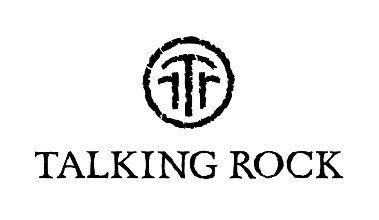 Communication Council Minutes Tuesday, May 10th, 2016Dog Park Updates: Temporary furniture has been provided a great turn out at Jake’s Corner so far! More permanent furniture that can withstand the elements will be here soon. Also as the number of dogs at Talking Rock has grown, the Dog Stewardship Committee wants to remind residents of a few things to remember. Please make sure to pick up dog droppings, and to reframe from letting aggressive dogs off their leash. It is very important for the safety of all residents and their furry family that you take all precautions if your dog has aggressive tendencies. The Foxtail issue was brought up, to which Talking Rock will research and get back to the council on further information.Symmetry;  Annie Brown explained the new Symmetry brand.A residential and lifestyle focused company that is very much still a part of The True Life Companies. All the principals/directors in the company are the same.The True Life Companies initially planted the seed for a resort-inspired approach to luxury living when it purchased Pine Canyon in early 2013 and partner with Harvard Investments at Talking Rock in 2014.Mistletoe & Pinyon Scale: John Noyes, Golf Course Superintendent addresses the following- The ongoing issue of Mistletoe & Pinyon Scale was discussed, and due to natural occurrences it cannot be extinguished. Please click here for more information about the natural causes of Mistletoe & Pinyon Scale. In regards to the Golf Course, holes #6 & #13 have had added sand to the bunkers. Will have soft sand in them for about 30 days.Equestrian Property: Annie encouraged all those who would like to hear more details to attend the Towne Hall meeting on Thursday May 12/ Ranch House 4pm. Membership Updates: The month of April brought two Invitational Homestead members, one Arizonian, one Ranch, and 6 existing members upgraded to Homestead. Chef Richard Saldivar discussed all of the new menu Items on the Muchies (Bar Menu), Pool, and COOP’S menus. Things to try; BLT Sliders, Lobster Rolls, and Nachos. Also for your convenience at the 9th hole, there will be menus posted with contact numbers to order ahead sometime in the near future. Upcoming events were discussed, mark your calendars for May 26th Bar Tender Trivia Night at 4pm. And then the First Splash Pool Party May 27th starting at 4pm. For more information or to make reservations, please email reservations@talkingrockclub.com. Membership Opportunities were discussed, to view the most up to date Membership offerings please click here. Real Estate Sales Update: Five Resale Lots and two Developer lots have closed. Two Resale homes have closed. One Resale custom home is in escrow, one new to be built Ranch Cottage in in escrow, one Cooper Ranch Home is in escrow. One New Cooper Hawk Ridge Lot is in escrow and one resale lot is in escrow. Ranch Cottages: Building a new MODEL on lot 47 which is located just left of #1 tee box. A new C plan cottage is being built, in framing stage on lot 23 phase 5. Signature Series homes by Mandalay Homes: MODEL home beginning construction on lot #9 at the front tee box on hole #17. Two more spec homes beginning construction on interior lots over on Chole off Meem on lots 59, 61. Completion dates in late August. Infrastructure on the main road Silent Moon and the Cul De Sac Kenobi Trail will begin on May 15th. Around the table:  Discussion points: Wall St. Journal ad: appears to be very modern. When discussed it was pointed out that this was an ad for the new Cooper Hawk Ridge lots. The ad reflects a more transitional mountain design.   Gates west entrance not being locked.  Kaline to investigate with Clint, may have been due to a repair on the electrical unit.  New Member Receptions: agreed we would host once a quarter. Open Discussion by all:   Meeting ended at 11:30.In attendance; Rob DeMore, Troon Prive Regional, Kaline Hutchinson, Hoamco; Council members; Paula Beck, Melanie Clark, Laurie Hubbard, Gretchen Johnson, Shirley Lilien, Jeff McLeod, Janet Robbins, Peggy Stair, Cyndi Starr, Jerry Taylor. Next meeting set for June 14th, 2016 @ 10:00am in The Windmill Room. 